		Газета «Бабынинский вестник» 18 декабря 2013 года№ 101 (10809) В ИХ РУКАХ НАШИ СУДЬБЫ«Отдел ЗАГС в районе существует 71-й год, понятно, что за это время изменилась практически вся работа отдела, но неизменным осталось то, что к нам люди приходят и в радости и в скорби. И это очень трудно – совместить в себе эти два чувства, прожить их одновременно в течение дня, – начинает нашу беседу Вера Геннадьевна. – А не переживать нельзя: и счастье и горе, пусть и чужие, они вовлекают в свою орбиту, мимо них никак не пройдешь равнодушно.Но сразу хочу сказать о том, что в нашем ЗАГСе всегда работали чуткие, внимательные люди.За 70 лет их было немного: при всей сложности и ответственности работы, люди ею дорожили, с душой относились ко всему, что приходилось выполнять. Это Анастасия Яковлевна Тимошкина, Зинаида Николаевна Андреева, Зинаида Ивановна Кузьмина, Любовь Петровна Мосина, Мария Дмитриевна Митина, Валентина Сергеевна Шевчук, Александра Ивановна Ермакова (п. Воротынск).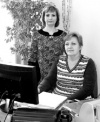 Сегодня в штате отдела ЗАГС помимо меня работают главный специалист Светлана Владимировна Емельянова и ведущий специалист Елена Альбертовна Богданова – люди ответственные, прекрасно знающие свою работу, а главное, душевные, небезразличные к людским судьбам, за что пользуются заслуженным уважением».Я не случайно в заголовок вынесла слова о судьбе каждого из нас. Это не метафора, а чистая правда. Рождается человек – его приносят сюда дать имя, зарегистрировать; вырос, решил создать семью – опять пришел сюда, чтобы подать заявление и зарегистрировать брак; а если, к сожалению, семейная жизнь не задалась, приходит, чтобы подать заявление о разводе. А дальше глядишь, время подошло женить или выдавать замуж своих детей, регистрировать внуков…, и уже дети приходят, чтобы оформить скорбную дату – ничто в жизни ни вечно, но на смену уходящим приходят другие, и жизнь продолжается в них. А в архивах ЗАГСа эта ниточка тянется не прекращаясь, и каждому, у кого возникает необходимость что-то узнать о своих близких или дальних родственниках, тоже приходит сюда, и ему всегда помогут.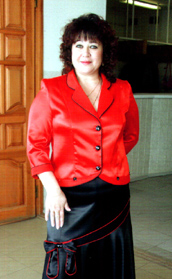 Самым ценным в отделе Вера Геннадьевна считает архив. В нем хранятся 96 тысяч актовых записей, начиная с 1918 года, 48% из них уже перенесены на электронные носители. Но это не значит, что книги, написанные от руки, уничтожаются, – они передаются в государственный областной архив. В ЗАГС обращаются при оформлении права на собственность, наследовании, оформлении пенсий и пособий, сюда направляют запросы органы опеки и попечительства, суды, прокуратура, правоохранительные органы, социальные и налоговые службы, пенсионный фонд, и это далеко не весь перечень.«Сотрудники ЗАГСа сегодня – это высококвалифицированные специалисты с юридическим образованием, – продолжает Вера Геннадьевна. – И это требование времени: вы понимаете, что без знания законов правильно оформить такое количество самых разнообразных документов невозможно. Кроме того, мы очень часто участвуем в судебных процессах, и это тоже требует определенных знаний».Но мне хочется чуть больше поговорить о событиях радостных, ярких – о свадьбах. Какие они стали сегодня? Чем пары нынешние отличаются от тех, что регистрировались лет 15-20 назад?Изменения действительно происходят. И, прежде всего, в умах молодых людей, готовящихся создать семью. Это решение становится более осознанным. Я хорошо помню, сколько проблем было у родителей и сотрудников ЗАГСа с регистрацией несовершеннолетних пар. А как обстоят дела с возрастом брачующихся сейчас? Перестали спешить? В этом году зарегистрировано лишь 2 брака с участием несовершеннолетних, а самое большое число вступивших в брак достигли 20-24 лет (296 чел.). Несколько ниже число тех, кому 25-34 года (194 чел.). Людей, вступивших в брак после 35 лет – 140 чел.А как обстоит дело с пожилыми людьми? Оказалось, что и после 50 лет люди не чувствуют себя стариками, никому не нужными, неспособными к созданию семьи.«Таких браков тоже достаточно много. Хочу сказать, что не разделяю мнения о том, что выйти замуж во-второй или третий раз – это плохо. В жизни ведь бывают разные ситуации, в результате которых человек остается в зрелом возрасте один. И то, что ему по-прежнему хочется, чтобы рядом был кто-то, о ком можно заботиться, и от кого в свою очередь можно получить внимание и теплое отношение, нормально. И я всегда с особым теплом отношусь к таким парам, и радуюсь за них. А как трогательны пожилые пары, решившиеся узаконить отношения! Недавно в п. Воротынск прошло бракосочетание пары, чей возраст 84 и 86 лет! И они были так по-молодому счастливы этому событию!»Сегодня и сами свадьбы стали праздновать по-новому – со специально разработанным ритуалом, с музыкой, танцами, возможностью присутствия большого числа гостей.«Обряд мы постарались разработать таким образом, чтобы без внимания не остались и родители, которые, кстати, теперь присутствуют на бракосочетании куда чаще, чем раньше. И молодых стараемся настроить на понимание важности происходящего и ответственности, которая возлагается на каждого из них при создании семьи».Помимо всего вышесказанного, сотрудники отдела ЗАГС организуют сами или принимают активное участие в ряде мероприятий. В этом году, например, с их участием прошли праздничные мероприятия, посвященные Дню семьи, любви и верности, Дню пожилого человека, Деревянная свадьба.Вообще надо сказать, что в нашем отделе ЗАГС работают очень неравнодушные, творческие люди, постоянно старающиеся вносить в работу что-то новое. Вот, на столике передо мной альбом с фотографиями молодоженов разных лет; вот альбом, где подробно освещен ритуал бракосочетания; здесь же очаровательная открытка с малышом, а к ней прикреплены два цветных круглых значка в розовом и голубом исполнении – такие вручают молодым родителям при регистрации ребенка, и, кстати, нередко их можно увидеть на колясках с детьми. Хорошая и очень наглядная традиция – нанизывать на нить цветные крупные бусины по числу рожденных за месяц детей.– Первоначально, – рассказывает Вера Геннадьевна, – мы собирали отдельные ниточки, ежемесячно, но бывший тогда главой администрации района А.В. Суярко шутливо сказал: «Нет, соберите одну нить, чтобы на Новый год я повесил ее на шею, и все увидели, сколько у нас за год бабынинцев прибавилось».Конечно, названное – далеко не все, чем ежедневно занимаются в отделе, и, повторюсь, в каждом дне наряду с радостью присутствует горе, и надо проявлять максимум деликатности, чтобы не превратить общение с людьми в фарс. Именно с этим, кстати, связано то, что свадьбы убедительно предлагают проводить в субботний день, когда не ведется прием по другим вопросам.Но не будем забывать, что все сотрудники отдела ЗАГС – прекрасная половина человечества. У всех семьи, дети, а у Веры Геннадьевны уже и внуки, но при всей такой огромной нагрузке они остаются очаровательными, доброжелательными, энергичными. С ними интересно общаться, на них просто приятно смотреть.Завершая наш разговор, желаю моим собеседницам еще долго оставаться такими же прекрасными, востребованными, уважаемыми, и пусть в нашей жизни будет как можно больше радостных событий, цветов и счастливых улыбок.Л. ЕГОРОВА.Фото автора.